Publicado en Vigo el 21/09/2018 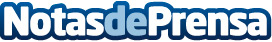 Aulatel: La creciente demanda de inglés, francés y alemán dispara los cursos de idiomas en 2018La creciente presencia de empresas extranjeras en España ha provocado un repunte en la demanda de idiomas en la bolsa de empleo nacional. El inglés, el francés y el alemán son los idiomas más demandados, según la academia AulatelDatos de contacto:AulatelNota de prensa publicada en: https://www.notasdeprensa.es/aulatel-la-creciente-demanda-de-ingles-frances Categorias: Idiomas Educación Galicia Cursos http://www.notasdeprensa.es